Machinist Level 3-4 – Summit MachineCompany Profile:Precision Castparts Corp. (PCC) is a leading worldwide, diversified manufacturer of complex metal components and products. It serves the aerospace, power, and general industrial markets. PCC is the market leader in manufacturing large, complex structural investment castings, airfoil castings, and forged components used in jet aircraft engines and industrial gas turbines. The Company is also a leading producer of highly engineered, critical fasteners for aerospace and other general industrial markets, manufactures extruded seamless pipe, fittings, forgings, and clad products for power generation and oil & gas applications, and supplies metal alloys and other materials to the casting and forging industries.  PCC is a high-quality business with dominant positions in most segments of the markets in which it serves. Headquartered in Portland, Oregon, this over 10-billion-dollar company employs more than 29,500 people worldwide.  PCC has over 160 plants and has a presence in twenty-six states in the US and in over a dozen countries.  PCC is relentless in its dedication to be a high-quality, low-cost and on-time producer; delivering the highest value to its customers and shareholders while continually pursuing strategic, profitable growth.Effective early February 2016, Berkshire Hathaway, led by chairman and CEO Warren E. Buffet, acquired Precision Castparts Corp.Business Profile:  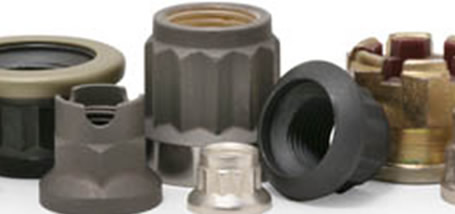 Wyman-Gordon: Wyman-Gordon is a worldwide supplier to the aerospace and industrial gas turbine markets. We hold quality accreditations for all the major airframe and engine manufacturers for both civil and military applications. Wyman-Gordon creates rotating closed-die forgings which are critical for aerospace and land-based gas turbines.  Wyman-Gordon also manufactures structural forgings for airframe, nuclear, petrochemical, power generation, and space applications.Location Profile: Located in Ontario, CA, Summit Machine specializes in the rough and finish machining of super alloys for the aerospace, commercial, defense, power, and petroleum industries.  Complex components include nickel base, titanium, stainless steel, aluminum and carbon steels with parts ranging in size from 2” OD – 120” OD.Position Summary: Level 3 Machinist can, with little or no assistance, operate 3-5 axis CNC machines and conventional mills and lathes to produce complex aerospace parts demonstrating advanced cross training flexibility, including first part run and full machine recovery. Level three machinists can complete complex setups on 3-5 axis machines, apply advanced blueprint and GD&T reading to complex production inspection processes. Level three machinists will also be able to edit programs and write simple programs to make tooling. Level three machinist competencies include trouble shooting complex parts. Typically, 4-6 years of experience.Level 4 Machinists will build upon level three, and without assistance demonstrate the ability to setup, run and trouble shoot all site-specific CNC and conventional machines and machining processes. They are also able to design and manufacture complex tooling. Leadership and mentoring skills are expected of level four machinists. Typically, 5+ years of experience.Primary Duties & Responsibilities: Work safely under functional safety guidelines such as PPE and equipment interaction.Support and complies with the company's Quality System, AS9100, Cardinal Rules of Quality, Cardinal Rules of SafetyExecute to the production schedule Ensure the area has the materials and supplies to meet production needsExecute by completing orders that meet quality standards in the required timelineEnsure the machines are running efficiently and effectivelyEnsure operators are following work instructions and processesProvide daily updates through PCC03 or other toolsSubmit work orders to MaintenanceImplement process improvementsAttend company meetingsRead and comply with work instructions, set up sheets, and checklistsEnter production information into the ERP system on a timely basisAccurately records and reports hours worked Completes Production Incident Report for all red tags as soon as possible (no later than before the end of the shift) and notifying a SupervisorComplete all other work duties as assignedRequired Skills:Read blueprints, sketches, drawings, manuals, specifications, or sample part to determine dimensions and tolerances of finished workpiece, sequence of operations, and setup requirements.Measure, mark, and scribe dimensions and reference points on material or workpiece as guides for subsequent machining.Select, align, and secure holding fixtures, cutting tools, attachments, accessories, and materials on machines.Use overhead cranes and/or forklifts to move parts and rings.Calculate and set controls to regulate machining factors such as speed, feed, coolant flow, and depth and angle of cut, or enter commands to retrieve, input, and write or edit computerized machine control media.Start and observe machine operation to detect malfunctions or out-of-tolerance machining and adjust machine controls or control media as required.Verify conformance of finished workpiece to specifications.Set up and operate machine on trial run to verify accuracy of machine settings or programmed control data.Confer with other personnel to resolve machining problems.Write Statistical Process Control (SPC) charts; clean and maintain machine and tools; and grind tools and accessories.Ability to read and interpret documents such as safety rules, operating and maintenance instructions, and procedure manuals. Ability to write routine reports. Ability to speak effectively before supervisors or employees of Company.Ability to calculate figures and amounts such as proportions, percentages, area, circumference, and volume. Ability to apply concepts of basic algebra and geometry.Ability to solve practical problems and deal with a variety of concrete variables in situations where only limited standardization exists. Ability to interpret a variety of instructions furnished in written, oral, diagram, or schedule form.Familiarity with all tools and equipment in a machine shop, including drill press, tool grinders, power saws, belt sanders, various measuring tools, shovel, broom, tape readers and punches, etc.Experience & Education High school diploma or GED equivalent requiredOne-year industry-related certificate from college or technical school is preferredFive (5+) years related experience is requiredExperience in manufacturing, aerospace, and machine shop preferred